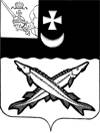 КОНТРОЛЬНО-СЧЕТНЫЙ ОРГАН БЕЛОЗЕРСКОГО МУНИЦИПАЛЬНОГО РАЙОНА161200, Вологодская область, г. Белозерск, ул. Фрунзе, д.35тел. (81756)  2-32-54,  факс (81756) 2-32-54,   e-mail: krk@belozer.ruЗАКЛЮЧЕНИЕфинансово-экономической экспертизы на проект постановления администрации Белозерского муниципального районаОб утверждении муниципальной программы«Управление и распоряжение муниципальным имуществом Белозерского муниципального района на 2021-2025 годы»05 февраля 2021 годаЭкспертиза проекта проведена на основании  пункта 12.2 статьи 12 Положения о Контрольно-счетном органе Белозерского муниципального района, утвержденного решением Представительного Собрания Белозерского муниципального района от 26.05.2020 № 33, пункта 8 плана работы Контрольно-счетного органа Белозерского муниципального района на 2021 год.Цель финансово-экономической экспертизы: определение соответствия положений, изложенных в проекте  муниципальной программы (далее - Программа), действующим нормативным правовым актам Российской Федерации, субъекта Российской Федерации и муниципального образования; оценка экономической обоснованности и достоверности объема ресурсного обеспечения Программы, возможности достижения поставленных целей при запланированном объеме средств. Предмет финансово-экономической экспертизы: проект муниципальной программы «Управление и распоряжение муниципальным имуществом Белозерского муниципального района на 2021-2025 годы» (далее – Программа).Сроки проведения: с 03.02.2021  по 05.02.2021 .Правовое обоснование финансово-экономической экспертизы:При подготовке заключения финансово-экономической экспертизы проекта Программы использованы Порядок разработки, реализации и оценки эффективности муниципальных программ Белозерского района (далее – Порядок) и Методические указания по разработке и реализации муниципальных программ Белозерского района (далее – Методические указания), утвержденные постановлением администрации Белозерского муниципального района от 25.09.2020 № 387 «О внесении изменений в постановление администрации района от 30.09.2015  №  810». Для проведения мероприятия  были представлены следующие материалы:- проект постановления администрации района «Об утверждении муниципальной программы «Управление и распоряжение муниципальным имуществом Белозерского муниципального района на 2021-2025 годы» (с приложением проекта Программы); - лист согласования проекта с результатами согласования;- пояснительная записка к проекту постановления.В результате экспертизы  установлено:Проект Программы состоит из паспорта Программы, разделов и приложений к Программе. Разделы Программы:Паспорт программы.Общая характеристика сферы реализации муниципальной программы.Приоритеты в сфере реализации муниципальной программы, цели, задачи, сроки её реализации. Меры правового регулирования, направленные на достижение цели и конечных результатов.Ресурсное обеспечение муниципальной программы, обоснование объема финансовых ресурсов.Целевые показатели (индикаторы) достижения целей и решения задач. Ожидаемые результаты муниципальной программы.Приложения Программы:Перечень программных мероприятий (приложение 1 к Программе);сведения о целевых показателях (индикаторах) муниципальной программы (приложение 2 к Программе);сведения о методике расчета целевых показателей (индикаторов) муниципальной программы (приложение 3 к Программе);ресурсное обеспечение реализации муниципальной программы за счет средств районного бюджета (приложение 4 к Программе);прогнозная (справочная) оценка на реализацию целей муниципальной программы (приложение 5 к Программе);план реализации муниципальной программы (приложение 6 к Программе).  Паспорт Программы разработан по форме, предусмотренной приложением №1 к Методическим указаниям, содержит все установленные параметры.Общий объем финансирования Программы предлагается утвердить в  сумме 51 229,6 тыс. рублей, в том числе по годам: 2021 - 10 869,5 тыс. рублей;2022 - 10 090,0 тыс. рублей;2023 - 10 090,0 тыс. рублей;2024 - 10 090,0 тыс. рублей;2025 - 10 090,1 тыс. рублей. При анализе целей и задач Программы установлено, что целью Программы является повышение эффективности управления муниципальной собственностью, создание условий для вовлечения в хозяйственный оборот объектов муниципального имущества и земельных участков, направленные на сокращение расходов и увеличение доходов бюджета Белозерского муниципального района. Достижение поставленной цели должно обеспечиваться за счет решения предусмотренных задач. Задачи Программы должны определять результат реализации мероприятий или осуществление функций в рамках достижения цели. Задачами Программы являются:- создание условий для эффективного использования и вовлечение в хозяйственный оборот объектов недвижимого имущества, бесхозяйного имущества;- пополнения доходной части бюджета Белозерского района, а также обеспечение полноты и своевременность поступления в бюджет района по закреплённым за управлением источником доходов района бюджета;- инвентаризация, паспортизация, регистрация объектов недвижимого имущества и земельных участков, корректировка реестра муниципального имущества для создания условий эффективного использования муниципального имущества;- повышение качества предоставления муниципальных услуг;- обеспечение деятельности управления как ответственного исполнительной программы.Утвержден срок реализации муниципальной программы. Контрольно-счетный орган района отмечает, что определенные Программой цели и поставленные задачи обеспечивают  возможность проверки и подтверждения их достижения или решения.Разделом 6 «Целевые показатели (индикаторы) достижения целей и решения задач муниципальной программы» с приложением 2 к Программе установлено 5 целевых показателя (индикатора), на основании которых производится оценка эффективности реализации Программы.Приложением 3 к Программе утверждаются сведения о порядке сбора информации и методике расчета целевых показателей (индикаторов) муниципальной Программы.Объем ресурсного обеспечения Программы, установленный приложением 4 к Программе, спланирован с учетом Порядка и Методики планирования бюджетных ассигнований районного бюджета на очередной финансовый год и плановый период, утвержденных приказом  финансового управления района. За основу взяты утвержденные решением Представительного Собрания района от 11.12.2020 № 82 «О районном бюджете на 2021 год и плановый период 2022 и 2023 годов» показатели. В соответствии с пунктом 24 Методических указаний Программа  содержит  информацию о о прогнозной (справочной) оценке расходов федерального и областного бюджетов, бюджетов государственных внебюджетных фондов, юридических лиц на реализацию целей муниципальной программы представляется согласно приложения 5 к Программе.План реализации муниципальной программы разработан в соответствии с пунктом 30 частью 3 дополнительные и обосновывающие материалы Методических указаний, предоставляется согласно приложению 6 к Программе.Программой предусмотрена возможность корректировки объемов финансирования, а также возможность привлечения внебюджетных средств, средств областного и федерального бюджетов.Общий объем средств районного бюджета на реализацию мероприятий Программы на период действия Программы составляет 24 373, 6 тыс. рублей. Контроль за ходом реализации Программы и минимизацией рисков будет осуществлять ответственный исполнитель Программы – Управление имущественных отношений Белозерского муниципального района.Вывод по результатам настоящей экспертизы проекта муниципальной программы сформирован на основании представленных документов и информации:Проект муниципальной программы содержит все основные параметры: цели, задачи, показатели (индикаторы), конечные результаты реализации муниципальной программы, сроки их достижения, объем ресурсов, необходимый для достижения целей муниципальной программы.Проект постановления администрации района «Об утверждении муниципальной программы «Управление и распоряжение муниципальным имуществом Белозерского муниципального района на 2021-2025 годы» рекомендован к принятию.Аудитор контрольно-счетного органаБелозерского муниципального района:                                                                             М.А. Яковлева                  